   Benha University President receives Dr\ Nasser El ShemyDr\ Gamal El Saeed , Benha University President received Dr\ Nasser El Shimy , Professor of Geometrics at University of Calegary Alberta in Canada. The meeting was held in presence of Prof.Dr\ Nasser El Gezawy , the Supervisor on Cultural and International relations at The University , Dr \ Karim El Dalsah , the Academic Manager of El Obour Branch and Dr\ Amr Hanfy . El Saeed assured that Benha University seeks to keep in touch with Egyptian scientists at foreign Universities to benefit from their great experience at all fields and that is among the University vision to be opened on all the world Universities. El Saeed also mentioned that the meeting with Dr\ Nasser El Shimy comes according to the submitted nomination for him to work as a visitor professor at Survey Department at faculty of Engineering.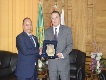 .                                                                                                                                    